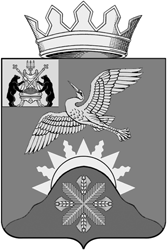 Контрольно-счётная  палата Батецкого муниципального районаСоветская ул.. д.39а,п.Батецкий                                                                          тел/факс 8(81661)22-090Новгородская обл., Россия, 175000                                                                         __________________________________________________________________________________________Заключение на отчет об исполнении бюджета Батецкого сельского поселения за 2022 год»(по результатам внешней проверки бюджетной отчётности Администрации Батецкого сельского поселения и отчёта об исполнении бюджета Батецкого сельского поселения за 2022 год).Основание для проведения проверки: статья 264.4 Бюджетного кодекса Российской Федерации, статья 8 Положения о Контрольно-счётной Палате Батецкого муниципального района (в новой редакции), утверждённого решением Думы Батецкого муниципального района  № 91-РД от 21.12.2021, план работы Контрольно-счетной палаты  Батецкого  муниципального района на 2023 год.Цель проверки: Соблюдение   Батецким   сельским поселением бюджетного законодательства при исполнении бюджета Батецкого сельского поселения за 2022 год, оценка достоверности годового отчёта об исполнении бюджета сельского поселения за 2022 год.Предмет проверки: отчёт об исполнении бюджета Батецкого  сельского поселения за 2022год, включая бюджетную отчётность за 2022 год.Исполнители: ведущий служащий-эксперт  Костив Н.В.Перечень законодательных и других нормативных правовых актов:- Бюджетный кодекс Российской Федерации;- Федеральный закон от 06.12.2011 № 402-ФЗ «О бухгалтерском учете»- Инструкция о порядке составления и представления годовой, квартальной и месячной отчетности об исполнении бюджетов бюджетной системы Российской Федерации, утвержденная приказом Минфина России от 28.12.2010г. № 191н (далее – Инструкция 191н);- Инструкция о порядке составления, представления годовой, квартальной бухгалтерской отчетности государственных (муниципальных) бюджетных и автономных учреждений, утвержденная приказом Минфина России от 25.03.2011 № 33н;- Инструкция по применению Единого плана счетов бухгалтерского учета для органов государственной власти (государственных органов), органов местного самоуправления, органов управления государственными внебюджетными фондами, государственных академий наук, государственных (муниципальных учреждений, утвержденной приказом Минфина России от 01.12.2010 №157н.- Приказ Минфина России от 06.06.2019 № 85н (ред. От 19.11.2021) «О порядке формирования и применения кодов бюджетной классификации Российской Федерации, их структуре и принципах назначения»;                      - Решение Думы  Батецкого муниципального района от 21.12.2021 № 82-РД  «О бюджете Батецкого муниципального района на 2022 год и  плановый период 2023 и 2024 годов»;  -решение Совета депутатов Батецкого сельского поселения от 21.12.2021 года № 88-СД   «О бюджете Батецкого сельского поселения  на 2022 год  и  плановый период 2023 и 2024 годов»Общая характеристика организационной структуры Основным  видом деятельности  является деятельность органа местного самоуправления,  осуществляемая на основании Устава Батецкого сельского поселения (в новой редакции), утвержденного решением Совета депутатов  сельского поселения  29.04.2015  № 34-СД с последующей регистрацией Управлением Министерства юстиции РФ по Новгородской области 11 июня 2015 года.В целях определения правовых основ, содержания и механизма осуществления  бюджетного процесса в сельском поселении, установления основ формирования доходов, осуществления расходов местного бюджета, муниципальных заимствований и управления муниципальным долгом решением Совета депутатов  принято  Положение «О бюджетном процессе в Батецком сельском поселении», утвержденным решением Совета депутатов от  11 сентября 2014 № 317-СД, (далее – положение о бюджетном процессе). Согласно статьи 4 положения о бюджетном процессе исполняющим полномочия по формированию и исполнению бюджета поселения является Администрация Батецкого муниципального района.Перечень вопросов местного значения закреплен в соответствии с  областным законом  от 23.10.2014 года № 637-ОЗ « О закреплении  за сельскими поселениями Новгородской области  вопросов местного значения».        2. Оценка соблюдения требований инструкции о порядке составления и представления годовой, квартальной и месячной отчетности об исполнении бюджетов бюджетной системы Российской Федерации, утвержденной приказом Министерства финансов РФ от 28.12.2010 № 191н, в части полноты объема форм годовой отчетности, правильности их заполнения и своевременности  представления.Годовой отчет, в виде форм бюджетной отчетности, установленный Инструкцией о порядке составления и представления  годовой, квартальной и месячной  отчетности об исполнении бюджетов  бюджетной системы  РФ, утвержденной приказом  Минфина РФ от 28.12.2010 № 191н (далее – Инструкция № 191н) представлен  Комитетом  финансов Администрации Батецкого муниципального района (по бюджету Батецкого сельского поселения)  в Контрольно-счетную палату  Батецкого муниципального района 14.03.2023 года в соблюдении пункта 3 статьи 264.4 Бюджетного кодекса Российской Федерации.        Бюджет Батецкого сельского поселения на 2022 год  утвержден решением Совета депутатов Батецкого сельского поселения от 21.12.2021 №  88-СД   «О бюджете Батецкого сельского поселения  на 2022 год  и плановый период 2023 и 2024 годов». В течение 2022 года в  бюджет  поселения  вносились изменения в решение о бюджете и были приняты Советом депутатов   Батецкого сельского поселения: №111-СД от 20.09.2022, №122-СД от 20.12.2022.В результате внешней проверки бюджетной отчётности выявлено следующее:-      местной администрацией годовая бюджетная отчетность   представлена в сброшюрованном и пронумерованном виде.-   нумерация  описи форм годовой отчетности  по исполнению бюджета  соответствует  фактической порядковой нумерации; - в  Контрольно-счетную палату  Батецкого муниципального района      представлен проект решения  Совета депутатов Батецкого сельского поселения   « Об   исполнении  бюджета Батецкого сельского поселения  за  2022 год».  - представленная бюджетная отчетность  соответствует  перечню форм, установленному для  распорядителя бюджетных средств  инструкцией № 191н. - бюджетная отчетность составлена нарастающим итогом с начала года в рублях с точностью до второго десятичного знака после запятой, что соответствует предъявляемым требованиям;-отдельные показатели, сформировавшиеся в бюджетном учете с отрицательным значением, отражены в бюджетной отчетности со знаком "минус"; - при проверке контрольных соотношений между показателями форм  бюджетной отчетности несоответствия показателей  не установлено.Годовая отчетность за 2022 год составлена по состоянию на 1 января 2023 года, нарастающим итогом с начала года в рублях с точностью до второго десятичного знака после запятой, что соответствует требованиям  Инструкции 191н.В балансе исполнения бюджета (ф. 0503120) отражены показатели в части бюджетной  деятельности. Показатели баланса на конец отчетного периода указаны с учетом проведенных при завершении финансового года  заключительных оборотов по счетам бюджетного учета. По состоянию на 01.01.2023 года нефинансовые активы, в части бюджетной деятельности, в размере 79 753,7 тыс. рублей, состоят из  основных средств 2979,2 тыс. рублей и нефинансовых  активов имущества казны 76774,5 тыс. рублей, что соответствует сведениям о движении нефинансовых активов (ф.0503168). Имущество казны в свою очередь  состоит из недвижимого имущества в сумме 50768,9 тыс. рублей и непроизведенных активов в сумме 26005,6 тыс. рублей. Амортизация основных средств на 01.01.2023 составила 2 513,4 тыс. рублей. Остаточная стоимость нефинансовых активов (нефинансовые активы имущества казны) на 01.01.2023 составила 46 611,1 тыс. рублей, что соответствует сведениям формы 0503168 (недвижимое имущество казны – 20 139,6 тыс. рублей и непроизведенные активы в сумме 26 005,6 тыс. рублей). Вложений в нефинансовые активы в 2022 году нет. Остаток средств на 01.01.2023 года на счетах бюджета в органе Федерального казначейства, отраженный по разделу II «Финансовые активы», составил 3 926,5 тыс. рублейСогласно показателям актива баланса итоги по разделу II «Финансовые активы» по состоянию на 01.01.2023 составили 17 496,6 тыс.  рублей.Итоговый показатель раздела III пассива баланса «Обязательства» по бюджетной деятельности  на конец года составляет  12 379,2 тыс. рублей,  доходы будущих периодов 9353,6 тыс. рублей.Согласно показателям IV раздела баланса финансовый результат по бюджетной  деятельности составил на 01.01.2023 года  47801,9 тыс. рублей, результат по кассовым операциям бюджета 3 926,5 тыс. рублей.При проверке увязки отчетных форм установлено, что контрольные соотношения между показателями баланса (ф.0503120), отчета о финансовых результатах деятельности (ф.0503121) и справки по заключению счетов бюджетного учета отчетного финансового года (ф.0503110) соблюдены. Показатели баланса, характеризующие изменение за период с начала отчетного года стоимости основных средств и материальных запасов по бюджетной деятельности, соответствуют показателям отчета о финансовых результатах  деятельности (ф.0503121).      справка по заключению счетов бюджетного учета отчетного финансового года (ф. 0503110) отражает обороты по счетам бюджетного учета, подлежащим закрытию по завершении отчетного финансового года в разрезе бюджетной деятельности.  В форме отражается финансовый результат учреждения в сумме сформированных оборотов  по состоянию на 01.01.2023  до проведения заключительных операций и в сумме заключительных операций по закрытию счетов, произведенных 31.12.2022 года и должна соответствовать сумме, отраженной в отчете о финансовых результатах деятельности (ф.0503121) по бюджетной деятельности.Выборочно сопоставив данные между формами установлено следующее:  показатель  «Доходы» (строка 010 ф.0503121) в сумме 29 082 173, 53 рублей соответствует показателям Справки по заключению счетов бюджетного учета отчетного финансового года (ф.0503110); показатель «Расходы» (строка 150 ф.0503121) в сумме 18 234 823,56 рублей (по бюджетной деятельности) соответствует итоговому показателю Справки по заключению счетов бюджетного учета отчетного финансового года (ф.0503110).показатель «Безвозмездные перечисления текущего характера организациям» (строка 210 ф.0503121) в сумме 963 200 рублей соответствует показателю Справки по заключению счетов бюджетного учета отчетного финансового года (ф.0503110).Баланс по поступлениям и выбытиям бюджетных средств(ф. 0503140) – сформирован по бюджету поселения по состоянию на 1 января 2023 года. Итоговый показатель по разделу «Актив» сложился как остаток средств на счете бюджета в органе Федерального казначейства на 01.01.2022 и составил 2 922 352,45 рубля  и 3 926 540,98 рублей на 01.01.2023 года, в том числе остаток средств во временном распоряжении составил 128380,34 рубля (обеспечение гарантийных обязательств по муниципальным контрактам). Итог пассива баланса (на начало года – 2 922 352,45 руб., на конец года -3 926 540,98 руб.) соответствует итогу раздела «Финансовый результат», так как по разделу II«Обязательства» остатки на начало и конец года отсутствуют. Финансовый результат за период с начала года  возрос на   1 004 188,53 рубля.   справка по консолидируемым расчетам (ф. 0503125) – предназначена для определения взаимосвязанных показателей в части денежных и неденежных  расчетов, подлежащих исключению при формировании финансовым органом консолидированных форм бюджетной отчетности. Документ сформирован нарастающим итогом по состоянию на 01.01.2023г. на основании данных, отраженных на счетах. Справка составлена в соответствии с требованиями Инструкции №191н раздельно по каждому коду счета бюджетного учета. В форме 0503125 соблюдены внутридокументные  соотношения. Отчет о кассовом поступлении и выбытии бюджетных средств  (ф. 0503124)– содержит показатели (доходы бюджета; расходы бюджета; источники финансирования дефицита бюджета) на 1 января 2023 года, до заключительных операций по закрытию счетов при завершении финансового года, проведенных 31 декабря отчетного финансового года. В отчете  отражены  годовые объемы утвержденных бюджетных назначений на отчетный финансовый год  с учетом их изменений на отчетную дату, а также объемы исполненных назначений. Доходы бюджета заполнены в разрезе кодов доходов по бюджетной классификации доходов, расходы - в разрезе кодов расходов по бюджетной классификации бюджета, и в соответствии с Инструкцией 191н. от 28.12.2010 (в ред. от 19.12.2014г). Отчет об исполнении бюджета (ф. 0503117) –  содержит показатели, характеризующие выполнение годовых утвержденных назначений на 2022 год по доходам, расходам и источникам финансирования дефицита бюджета.   Утверждено бюджетных назначений по доходам по состоянию на 01.01.2023 21 089 193,74 рублей, исполнено 21 629 953,72 рублей, исполнение составило 102,6 процента. Бюджетные назначения по налоговым и неналоговым доходам  исполнены на 115,4 процентов, по безвозмездным поступлениям  исполнение составило на 98,6 процента. Бюджетных назначений по расходам  утверждено на 01.01.2023 в сумме 21 851430,87 рублей, исполнено 20 263 025,19 рублей, неисполненными остались расходы в сумме 1588405,68 рубля или 7,3 процента.        В отчете об исполнении бюджета (ф.0503117)- значение графы «неисполненные назначения»  соответствует графе 7 «сумма отклонения» (формы 0503164) Сведения об исполнении бюджета. В сведениях об исполнении бюджета (ф. 0503164)  отражены обобщенные данные о результатах исполнения местного бюджета по доходам, расходам и источникам финансирования дефицита бюджета, которые соответствуют данным отчета об исполнении бюджета (ф. 0503117); Пояснительная записка (ф. 0503160)Пояснительная записка, представленная Батецким сельским поселением, содержит текстовую часть, таблицы, которые характеризуют финансово-хозяйственную деятельность в течение отчетного финансового года. Информация по разделам в представленной пояснительной записке отражена в полном объеме и соответствует требованиям п.152 Инструкции 191н. В Пояснительной записке (ф.0503160) в текстовой части отражены все разделы, соответствующие требованиям п.152 Инструкции 191н:- Раздел 1. «Организационная структура субъекта бюджетной отчетности» В данном разделе отражено: основной вид деятельности и полномочия органов местного самоуправления по решению вопросов местного значения, перечень нормативно - правовых актов, в соответствии с которыми организует свою деятельность орган местного самоуправления Батецкого сельского поселения. В Батецком сельском поселении основным видом деятельности является деятельность органов местного самоуправления, осуществляемая на основании Устава Батецкого сельского поселения, утвержденного решением Совета депутатов Батецкого сельского поселения №34-СД от 29.04.2015г. с последующей регистрацией Управлением Министерства юстиции РФ по Новгородской области 11.06.2015 года.- Раздел 2. «Результаты деятельности субъекта  бюджетной отчетности» В разделе отражен положительный экономический результат при расходовании средств бюджета (экономия бюджетных средств), который достигнут в результате применения конкурентных способов заключения контрактов в рамках исполнения Федерального закона от 05.04.2013 №44-ФЗ «О контрактной системе в сфере закупок товаров, работ, услуг для обеспечения государственных и муниципальных нужд». В отчетном периоде экономия в результате проведения конкурсных процедур составила 261 084,62 рубля.       Сохранность основных средств обеспечивается посредством их закрепления за материально-ответственными лицами и проведением инвентаризации имущества. Производится своевременное обслуживание и ремонт имущества.       Для пополнения доходной части бюджета проводились мероприятия по сокращению недоимки по уплате налогов, а именно заседание комиссии по легализации налоговой базы.- Раздел 3. «Анализ отчета об исполнении бюджета субъектом бюджетной отчетности»       В результате  проверки установлено, что в Разделе 3 «Анализ отчета об исполнении бюджета субъектом бюджетной отчетности» отражены Сведения об изменениях бюджетной росписи главного распорядителя бюджетных средств по расходам согласно требованиям инструкции 191н.      В течении 2022 года изменения в решение о бюджете поселения вносились два раза и были приняты Советом депутатов Батецкого сельского поселения. Бюджетные ассигнования, предусмотренные бюджетной росписью, утвержденные на 2022 год решением о бюджете (решение Совета депутатов от 21.12.2021 №88-СД) составили 13002,9 тыс. рублей, в таблице «Сведения об изменениях бюджетной росписи главного распорядителя бюджетных средств» сумма ассигнований, утвержденная на год решением о бюджете (графа 2) составила 12037,7 тыс. рублей.  Утверждено Сводной  бюджетной росписью бюджетных ассигнований (лимитов бюджетных обязательств) расходов бюджета на 2022 год с учетом изменениями по состоянию на 01.01.2023 год (Решением Совета депутатов от 20.12.2022 № 122-СД), составляет 21 851,4 тыс. рублей. По данным таблицы «Сведения об изменениях бюджетной росписи главного распорядителя бюджетных средств» (графа 3) сумма ассигнований на 2022 год с учетом изменений составила 20822,9 тыс. рублей Разница по данным бюджетной росписи на 2022 год и показателями в данной таблице (графы 2и3) составляет 1028,5 тыс. рублей, так как в данной таблице  отображены только разделы расходов, по которым бюджетные ассигнования  изменялись в течении проверяемого периода. Разница между показателями бюджетной росписи по расходам с учетом изменений и первоначальными решением о бюджете на 2022 год составила 8848,5 тыс. рублей. Самые значительные изменения (увеличение расходов) расходной части бюджета в 2022 году произошли в  основном за счет увеличения бюджетных ассигнований  по разделу «Дорожные фонды» -подраздел 0409 (за счет привлечения остатков средств дорожного фонда, сложившегося по состоянию на 01.01.2022 года в сумме 662,2 тыс. рублей, увеличение ассигнований в сумме 6141,7 тыс.рублей за счет поступления в бюджет субсидии на софинансирование расходов по реализации правовых актов Правительства Новгородской области по вопросам проектирования, строительства и реконструкции капитального ремонта и ремонта автомобильных дорог общего пользования местного значения (Решение Совета депутатов от 20.09.2022 №111-СД). По разделу 04 «Дорожные фонды» бюджетные ассигнования с учетом изменений за 2022 увеличились на 6803,9 тыс. рублей.По подразделу 0503 «Благоустройство» раздела 05 «Жилищно-коммунальное хозяйство» увеличены бюджетные ассигнования за счет средств  по выделенным областным субсидиям, предназначенным для реализации программ ППМИ (500,00 тыс. рублей), ТОС (410,00 тыс. рублей), за счет инициативных платежей (133,2 тыс. рублей), дополнительно предоставленных межбюджетных трансфертов (300,0 тыс. рублей), увеличены ассигнования на сумму 510,00 тыс. рублей за счет межбюджетных трансфертов передаваемых бюджетам сельских поселений из бюджета муниципального района на осуществление части полномочий по решению вопросов местного значения в соответствии с заключенными соглашениями. За счет остатка средств бюджета на начало 2022 года увеличены плановые показатели на 100,00 тыс. рублей – средства направлены на текущее содержание парка «Дубцы» в рамках благоустройства. По подразделу 0503 «Благоустройство» бюджетные ассигнования с учетом изменений за 2022 увеличились на 2035,6 тыс. рублей. В разделе 3. сделан подробный анализ исполнения доходной и расходной части бюджета.       В данном разделе в таблице «Общие данные по обеспечению мероприятий муниципальных программ» отражены данные по исполнению 7 (семи) муниципальных программ в отчетном периоде:              - « Формирование современной городской среды  на территории Батецкого сельского поселения Батецкого муниципального района Новгородской области»- исполнение составило 100 %, на исполнение направлено 883,0 тыс. рублей (выполнены работы по благоустройству общественной территории « Стадион», 1-й этап, в рамках нацпроекта «Жилье и городская среда»);    - «Комплексное развитие  социальной инфраструктуры  Батецкого сельского  поселения Батецкого муниципального района Новгородской области»- исполнение составило 99,4 процентов, всего направлено бюджетных средств-1846,4 тыс. рублей (осуществлены мероприятия по организации и содержанию мест захоронений, удалению сухостойных, больных и аварийных деревьев, прочие мероприятия по благоустройству поселения) ;     - «Комплексное развитие транспортной инфраструктуры Батецкого сельского поселения» - исполнение составило 90,5 процента,  всего на исполнение программы в проверяемом периоде было направлено 15005,7тыс. рублей, в том числе на осуществление мероприятий по энергосбережению (уличное освещение и содержание сетей уличного освещения) в сумме 3174,8 тыс. рублей. Средства дорожного фонда поселения в сумме 11830,9 тыс. рублей в 2022 году были израсходованы на: - содержание автомобильных дорог общего пользования местного значения в сумме 1365,2 тыс. рублей;- оформление прав собственности на улично-дорожную сеть общего пользования местного значения и земельные участки под ними в сумме 71,0 тыс. рублей;- ремонт и содержание автомобильных дорог общего пользования ( средства областной субсидии) в сумме 3975,3 тыс. рублей;- на ремонт автодорог общего пользования местного значения использованы (средства бюджета поселения) в сумме 163,3 тыс. рублей;- на проектирование, строительство, капитальный ремонт и ремонт автомобильных дорог общего пользования местного значения- 5943,6 тыс. рублей, (софинансирование – 60,0 тыс. рублей), софинансирование на ремонт и содержание автомобильных дорог общего пользования местного значения- 215,5 тыс. рублей;-безопасность дорожного движения в сумме 36,9 тыс. рублей. За 2022 год исполнение по средствам дорожного фонда поселения к плановым показателям составило 88,6%.      - «Комплексное развитие систем коммунальной инфраструктуры Батецкого сельского поселения»- программа исполнена на 100 процентов к уточненным бюджетным назначениям, на исполнение мероприятий направлено 963,2 тыс. рублей (возмещение убытков общественных бань-963,2 тыс. рублей).    - «Комплексное развитие территории Батецкого сельского поселения»- исполнение программы составило 100 процентов, всего на исполнение мероприятий по данной программе направлено 1259,8 тыс. рублей - (средства по данной программе были направлены на осуществление мероприятий по приоритетному проекту поддержки местных инициатив (ППМИ)- выполнены работы по благоустройству сквера в д. Городня (2этап) на сумму 698,2 тыс. рублей, из них 500,0 тыс. рублей- средства областной субсидии, 65,0 тыс. рублей- софинансирование из средств бюджета поселения, средства населения составили 133,2 тыс. рублей.       На Поддержку инициативы представителей территориальных общественных самоуправлений, (далее-ТОС) в полном объеме освоены бюджетные средства  в сумме 516,5 тыс. рублей, в том числе 410,0 тыс. рублей из средств областной субсидии, 106,5 тыс.рублей- софинансирование из средств бюджета поселения.   - «Развитие культуры, физической культуры и спорта на территории Батецкого сельского поселения»- исполнение программы составило 99,8 процента, всего на исполнение мероприятий по данной программе направлено 91,8 тыс. рублей (средства бюджета направлялись на проведение мероприятий по культуре- приобретены баннеры к Новому году, новогодние украшения для елки, венки, цветы для возложения на воинские захоронения).              -  «Обеспечение первичных мер пожарной безопасности на территории Батецкого сельского поселения» - исполнение составило 100 процентов, направлено 100,7 тыс. рублей;               Расходы средств бюджета по муниципальным программам поселения в общем объеме расходов бюджета в 2022 году составили 99,4 процента или  20150,7 тыс. рублей, в том числе израсходовано средств: федерального бюджета-685,2 тыс. рублей, областного бюджета- 11150,2 тыс. рублей, местного бюджета- 8182,1 тыс. рублей, средства населения- 133,2 тыс. рублей.- Раздел 4 «Анализ показателей финансовой деятельности субъекта бюджетной отчетности»В данном разделе дается расшифровка показателей по КОСГУ доходов, по формам бюджетной отчетности по показателям за отчетный период.- Раздел 5 «Прочие вопросы деятельности субъекта бюджетной отчетности»В данном разделе освещены следующие вопросы: о ведении бухгалтерского учета в соответствии с инструкциями о порядке составления, представления годовой, квартальной бухгалтерской отчетности государственных (муниципальных) бюджетных и автономных учреждений, о применении Единого плана счетов бухгалтерского учета для органов государственной власти (государственных органов), органов местного самоуправления, о ведении бухгалтерского учета поселения с использованием специализированных программных продуктов.   В дополнение к Пояснительной записке (ф.0503160) представлены: -Таблица №1 «Сведения об основных направлениях деятельности» (данные в ней за отчетный период отсутствуют в связи с тем, что деятельности начатой в отчетном году по новым кодам ОКВЭД нет и деятельность по видам ОКВЭД, прекращенным в отчетном году отсутствует).    - Таблица №3 «Сведения об исполнении текстовых статей закона (решения) о бюджете» Текстовые статьи в бюджете поселения отсутствуют, поэтому данные в таблице не  заполнены.- Таблица №4 «Сведения об основных положениях учетной политики»- (в таблице отражены данные по наименованию объекта учета (амортизация, материальные запасы, основные средства), по коду счета бюджетного учета, способу ведения бюджетного учета).- Таблица №6 «Сведения о проведении инвентаризаций» - в отчетном периоде проводилась  инвентаризация на основании распоряжения Администрации района от 12.10.2022 № 105-рз, данные в таблице отсутствуют, в связи с отсутствием расхождений в ходе проведения инвентаризации.в сведениях о движении нефинансовых активов (ф. 0503168) По разделу 1 «Нефинансовые активы» отражены данные по видам нефинансовых активов: основные средства, амортизация основных средств,  материальные запасы. За отчетный период  балансовая стоимость основных средств увеличилась на сумму  622565,10 рублей и составила на 01.01.2023- 2 979 222,62 рублей. За 2022 год начислено амортизации на сумму 156719,80 рублей. Сумма  амортизации основных средств на 01.01.2023 составила 2 513 377,42 рубля, в том числе амортизация машин и оборудования составила 216925,82 рубля, амортизация инвентаря производственного и хозяйственного-111180,40 рублей. По разделу 2. «Нефинансовые активы, составляющие имущество казны» (ф.0503168) в составе имущества казны числится объектов на общую сумму 76 774 457,54 рубля, в том числе: недвижимое имущество казны в сумме 50 768 886,72 рубля с начисленной амортизацией 30 629 242,27 рублей, непроизведенные активы в составе имущества казны составили в отчетном периоде 26 005 570,82 рубля. В 2022 году в казну поступило недвижимое имущество на сумму 1 562 360,33 рубля (общественная территория «Стадион» п. Батецкий, ул. Первомайская- 865020,00 рублей, благоустройство (удорожание) сквер д. Городня, ул. Юбилейная (2-й этап)- 697 336,33 рубля, сооружение автомобильная дорога- 4,00 рубля). За 2022год поступило непроизведенных активов имущества казны на сумму 7 230 895,68 рублей (земельный участок парк «Дубцы» п. Батецкий- 7 037 587,08 рублей, сооружение пруд  парк «Дубцы» п. Батецкий- 8620,00 рублей; земельные участки под авто дорогой – 5,00 рублей). Остатка материальных запасов на 01.01.2023 нет.  Данные сведений о движении нефинансовых активов (форма 0503168) на конец года по виду нефинансового актива (основные средства, амортизация основных средств, недвижимое имущество казны, непроизведенные активы) соответствуют остаткам «Баланса исполнения бюджета» (форма 0503120). сведения по дебиторской и кредиторской задолженности (ф. 0503169).      В форме 0503169 сведения по дебиторской и кредиторской задолженности представлены в двух приложениях отдельно по каждому виду задолженности, что соответствует требованиям п.167 Инструкции 191н.        Дебиторская задолженность просроченная по доходам (налоги) по счету 120511000 «Расчеты с плательщиками налогов» на 01.01.2023  составила  3 182 761,04 рублей (налог на имущество физических лиц- 356 819,88 рублей, земельный налог с организаций- 1 602 813,28 рублей, земельный налог с физических лиц- 1 222 976,88 рублей);       Дебиторская задолженность по счету 120551000 «Расчеты по поступлениям текущего характера от других бюджетов бюджетной системы Российской Федерации» составила 9 327 092,00 рублей. Доходы будущих периодов (счет 140140) на 01.01.2023 составляют 9552214,33 рубля (дотация на выравнивание бюджетной обеспеченности в сумме 3 513 900,00 рублей, прочие субсидии бюджетам сельских поселений (субсидия на дорожную деятельность) в сумме 5 300 000,00 рублей, субсидии бюджетам сельских поселений на поддержку государственных программ  субъектов РФ и муниципальных программ формирования современной городской среды – 513 192,00 рублей).; по счету 120941000 «Расчеты по доходам от штрафных санкций за нарушение условий контрактов (договоров)» дебиторская задолженность на конец отчетного периода составила 162 358,61 рубль (неоплаченные пени (штрафы) за ненадлежащее исполнение обязательств по заключенным муниципальным контрактам). Дебиторская задолженность по выплатам на 01.01.2023г. составила 2,16 рубля (0,95 рублей-ПФР (страховая часть) за предыдущий период (сч.130310000); 1,21рубля-ПФР (накопительная часть) за предыдущий период (сч.130311000).    В 2022 году на основании распоряжений Администрации Батецкого муниципального района начислены пени за ненадлежащее исполнение обязательств, предусмотренных муниципальными контрактами на сумму 1748,58 рублей (начисленные пени оплачены в 2022 году в полном объеме).Кредиторская задолженность по доходам (налогам) по счету 120511000 «Расчеты с плательщиками налогов»  на 01.01.2023 года  составила  651 043,81 рубль (налог на имущество физических лиц- 36 473,90 рублей, земельный налог с организаций- 466 039,34 рублей, земельный налог с физических лиц- 148 530,57 рублей); кредиторская задолженность по платежам в бюджеты счет 130307000 на 01.01.2023г составила 0 рублей 02 копейки (задолженность перед ФОМС за предыдущий период).Кредиторская задолженность по счету 140140000 «Доходам будущих периодов» на отчетную дату составила 9 353 619 ,33 рубля.Сведения о финансовых вложениях  получателя бюджетных средств, администратора источников финансирования дефицита бюджета (ф. 0503171). В данной форме отражены финансовые вложения (долгосрочные) в уставной капитал ООО «Межмуниципальное общество» «Батецкое» на основании постановления Администрации Батецкого сельского поселения от 01.12.2010 года №96 « О принятии имущества в муниципальную собственность» в виде доли из общедолевой собственности муниципального района  в сумме 760518 рублей 55 копеек (автомобиль мусоровоз КО-440-4К1).       Сведения о государственном (муниципальном) долге,   предоставленных бюджетных кредитах (ф. 0503172). Данная форма раскрывает сведения о муниципальном долге поселения.          На 01.01.2022 года задолженность составляла 2 608 940,00 рублей. В текущем году получен бюджетный кредит в сумме 700 000,00 рублей, погашение кредита в 2022 году составило 1 062 740,00 рублей. За счет собственных средств поселения погашено бюджетного кредита в сумме 362740,00 рублей. На 01.01.2023 муниципальный долг составил 2 246 200,00 рублей. Сведения об изменении остатков валюты баланса (форма 0503173)В данной форме представлены сведения об изменении остатков валюты баланса по счету 120545000 на сумму 9000,00 рублей в связи с тем, что на 01.10.2022 в форме 0503169 представленной УФНС по Новгородской области указана сумма поступивших доходов от штрафов, поступающих в счет погашения задолженности, образовавшейся до 1 января 2020 года (код причины 0305- иные).Сведения о принятых и неисполненных обязательствах получателя бюджетных средств (форма 0503175)В форме представлены сведения о принятых и неисполненных обязательствах получателя бюджетных средств и сведения об экономии в результате заключенных контрактов с применением конкурентных способов.Сведения о вложениях в объекты недвижимого имущества, объектах незавершенного строительства (форма 0503190)В данной форме  раскрываются данные о незавершенном строительстве. На 01.01.2023 года объектов незавершенного строительства в поселении нет.3. Анализ поступления в бюджет налоговых и неналоговых доходов, безвозмездных поступлений из бюджета муниципального района, уровень исполнения, причины отклонения. Организация работы по взысканию задолженности по платежам в местный бюджет.Согласно решению Совета депутатов  Батецкого сельского поселения от 21.12.2021 №88-СД «О бюджете Батецкого  сельского поселения на 2022 год» объем первоначально утвержденных доходов составлял 13002,9 тыс. рублей.В результате произведенных уточнений бюджетных назначений представительным органом общая сумма уточненных бюджетных назначений по доходам составила 21 089,2 тыс. рублей (увеличение на 8086,3   тыс. рублей).Бюджетные назначения, утвержденные решением Совета депутатов соответствуют бюджетным назначениям, отраженным в годовом отчете.Основные показатели исполнения местного бюджета по доходам и структура основных доходов бюджета за 2022 год приведены в таблице №1:Таблица№1                                                                                                                           (тыс. рублей) Исполнение доходной части бюджета поселения представлено следующей диаграммой.Основные показатели исполнения местного бюджета по доходам и структура основных доходов бюджета за 2022 год показывают, что исходя из показателей отчета, доля налоговых и неналоговых поступлений составляет 33,4% от общего объема доходов (21629,9 тыс.рублей), доля безвозмездных поступлений составляет 66,6%, из них дотация на выравнивание бюджетной обеспеченности поселения составляет   9,1% или 1967,2  тыс. рублей, прочие субсидии составляют 50,1% или 10828,9 тыс. рублей, субсидии-3,2% или 706,4 тыс. рублей, иные межбюджетные трансферты-4,2%(901,4 тыс.рублей).Преобладающую долю налоговых поступлений бюджета поселения составляют:земельный налог –11,8%;акцизы –13,70%.налог на доходы физических лиц –3,1%;налог на имущество физических лиц- 3,3% Преобладающую долю неналоговых поступлений в общем объеме доходов за отчетный период составили инициативные платежи (денежные средства граждан, индивидуальных предпринимателей, уплачиваемые на добровольной основе и зачисляемые в местный бюджет)- 0,6 (133,2тыс. рублей)         Доля безвозмездных поступлений в общем объеме доходов  составила 66,6 %, или 14403,9 тыс. рублей, в том числе:размер дотации на выравнивание бюджетной обеспеченности составил  1967,2  тыс. рублей (13,6 % от общей суммы безвозмездных  поступлений); субсидии  - 706,4 тыс. рублей  или 4,9 процента от общей суммы  безвозмездных поступлений, прочие субсидии- 10828,9 тыс. рублей или 75,2%, иные межбюджетные трансферты-901,4 тыс. рублей или 6,3%.Доходная часть бюджета за 2022 год исполнена на 102,6 %. Для пополнения доходной части бюджета поселения в течении отчетного периода проводились мероприятия по сокращению недоимки по уплате налогов, а именно велась работа со списками должников, регулярно проводились заседания комиссии по легализации налоговой базы по работе с недоимкой по всем налогам.4. Анализ структуры расходов местного бюджета в разрезе разделов функциональной классификации расходов бюджетов Российской Федерации. Оценка исполнения расходной части местного бюджета.Согласно решению Совета депутатов Батецкого сельского поселения от 21.12.2021 № 88-СД «О бюджете Батецкого сельского поселения  на 2022 год»  объем первоначально утвержденных расходов составлял  13002,9 тыс. рублей. В результате принятых в течение 2021 года представительным органом решений, общая сумма бюджетных назначений по расходам составила 21851,4 тыс. рублей.     Анализ структуры расходов  бюджета Батецкого сельского поселения в разрезе разделов функциональной  классификации  расходов бюджетов  Российской Федерации приведён  в  таблице №2:                                                                                                Таблица №2                                                                                                   (тыс.рублей)При утвержденных бюджетных назначениях в размере 21851,4 тыс. рублей, исполнение бюджета  поселения по расходам составило 20263,0  тыс. рублей, или 92,7%. Неисполненные назначения составили 1588,4 тыс. рублей.Исполнение расходов поселения за отчетный период по разделам бюджетной классификации представлено диаграммой.По результатам исполнения бюджета поселения за 2022 год в структуре расходов наибольший удельный вес занимают:-национальная экономика-11830,9 тыс. рублей или 58,3  процента в общем объеме доходов, в том числе  жилищно-коммунальное хозяйство  - 8082,3 тыс. рублей или 39,8 процента,     Расходы средств бюджета по муниципальным программам поселения в общем объеме расходов бюджета (20263,0 тыс. рублей) в 2022 году составили 99,4 процента или  20150,7 тыс. рублей.5. Анализ источников финансирования дефицита местного бюджета.Решением Совета депутатов Батецкого сельского поселения от 21.12.2021 № 88-СД «О бюджете Батецкого сельского поселения  на 2022 год»  первоначально бюджет поселения утвержден без дефицита. Фактическое исполнение бюджета осуществлено с  профицитом в сумме 1366,9 тыс. рублей (с учетом использования остатков средств бюджета прошлых лет).         Заключение:  результаты проведенного  мероприятия   внешнего муниципального контроля по оценке достоверности  представленной  годовой отчетности   по исполнению  бюджета Батецкого сельского поселения за 2022 год  позволяют  подтвердить  достоверность во всех его существенных аспектах.      Контрольно-счетная палата  считает возможным  принятие решения Совета депутатов Батецкого сельского поселения « Об утверждении отчета об исполнении бюджета Батецкого сельского поселения за 2022 год».Председатель Контрольно-счетной                                 Е.А.ТонковапалатыНаименование показателяУтверждённые (уточненные) бюджетные назначения ИсполненоОтклонениеДоля дохода в общем поступлении доходов (%)Налоговые и неналоговые доходы-всего, в том числе6486,57226,0+739,533,4Налог на доходы физических лиц591,5669,5+78,03,1Налог на имущество физических лиц612,0730,7+118,73,3Земельный налог2516,02547,8+31,811,8Единый сельхозналог57,3170,3+113,00,8Акцизы2574,02970,2+396,213,7Доходы от сдачи в аренду имущества2,52,5--Денежные взыскания (штрафы) в сфере закупок0,01748,6+1748,68,1Инициативные платежи133,2133,2-0,6Безвозмездные поступления, в т. ч.14602,714403,9-198,866,6Дотации бюджетам поселений на выравнивание бюджетной обеспеченности1967,21967,2-9,1Прочие субсидии11027,710828,9-198,850,1Субсидии бюджетам на поддержку государственных программ субъектов РФ и муниципальных программ формирования современной городской среды706,4706,4-3,2Иные межбюджетные трансферты901,4901,4-4,2Итого21089,221629,9+570,7100Наименование показателяРазделУтверждённые (уточненные) бюджетные назначенияИсполненоОтклонениеДоля в общем объёме расходов (%)Общегосударственные вопросы0165,463,4-2,00,3Национальная безопасность и правоохранительная деятельность03100,7100,7-0,4Национальная экономика-всего, в том числе:0413353,911830,9-1523,058,3Жилищно-коммунальное хозяйство058145,58082,3-63,239,8Охрана окружающей среды0691,391,3-0,4Культура0892,091,8-0,20,4Обслуживание муниципального долга132,62,6--Итого21851,420263,0-1588,4100